发言系统规格书智能会议主席单元DM-200CV1.0上海大因多媒体技术有限公司免责声明本手册中的信息已仔细检查，上海大因多媒体技术有限公司发言系统系列技术不存在侵犯任何专利权或其他第三方权利。上海大因多媒体技术有限公司对任何不包含在本文档中的错误不承担任何责任，上海大因多媒体技术有限公司也不承诺在本文档中更新或保持最新信息。上海大因多媒体技术有限公司保留对此文档或产品进行改进的权利，恕不另行通知。版权声明本文档的任何部分均不得复制，传播，转录，存储在检索系统中或翻译的任何部分转换成任何语言或计算机文件，未经明确的书面许可不得以任何形式或任何方式-电子，手册转载。©上海大因多媒体技术有限公司版权所有2023。版权所有。安全须知请先阅读所有说明，然后再尝试打开包装，安装或在连接电源之前，请操作本设备。打开包装并安装设备时，请记住以下几点：＊始终遵循基本的安全预防措施，以减少火灾风险，电击和人身伤害。＊为避免起火或电击危险，请勿将本机淋雨，潮湿或将本产品安装在靠近水的地方。＊切勿将任何液体溅到本产品之上或之中。＊切勿通过任何方式将任何物体塞入本产品设备上的开口或空槽，因为可能会损坏单元内部零件。＊请勿将电源线连接到建筑物表面。＊仅使用随附的电源设备。 如果电源已损坏请勿使用。＊请勿在电源线上放置任何物品在或放置在人行走的通道上。＊为防止设备过热，请勿将所有设备堆叠在一起或提供通风并允许足够的空间使空气在设备周围流通。＊警告：本产品属于A类设备。在居住环境中，运行此设备可能会造成无线电干扰。修订记录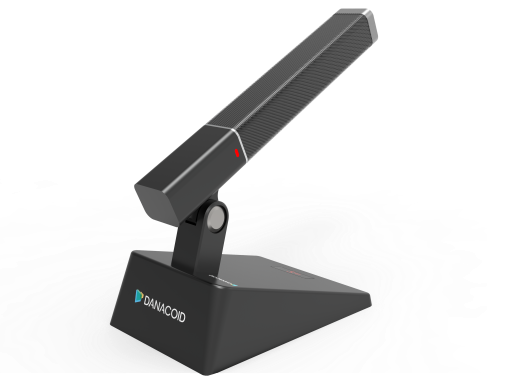 产品特点采用全数字会议技术，符合IEC60914国际标准；简洁稳重的台面式强抗静电功能设计，符合人体工程学，极具有现代科技感；采用不锈合金材质一体成型，CNC精雕加工，表面处理选用硬度高且不留指纹的高品质烤漆工艺，造就具有现代精细工艺好质感的外观；一体成型枪式话筒杆，并采用声干涉原理，有极好的超指向性能；具有发言讨论、摄像跟踪会议功能；采用DSP/DDOV数字化处理与传输技术，克服长距离传输衰减问题，六芯线距离可达250米，网线距离可达150米；装备防震拾音头，可最大限度减小因桌面震动而产生的噪音；采用专业无声机械按键，让会议宁静，安心专注；全金属方柱型话筒杆，内置金属模拾音头；连接方式采用6芯DIN带屏蔽线缆或2米超六类网线（大功率单元尽可使用六芯线），有效避免与防止线路电磁干扰；连接线缆可从底部及背面引出，即可保障发言者移动位置也可保障桌面整洁；单元为无源设备，由会议主机提供24V电源，低功耗设计，单路可连接20台会议单元；采用数字强抗干扰技术，确保会场内设备不受手机、蓝牙、无线电、WiFi等信号干扰；配合摄像机，通过会议主机、控制键盘或电脑PC软件预设后，可进行摄像机自动跟踪；系统具备先进先出、后入先出、（可选）主席电脑允许、自由讨论、限制模式，发言人数可设置1至6台；通过PC会议管理软件支持先进先出，数量限制，可选（申请发言、声控模式)；采用先进静电隔离技术设计，即使在干燥的环境和地区也可以避免产生静电；单元之间具备线路带电“热插拔”功能，让系统的安全性得到更大的保障；系统采用数字音频处理技术，频率响应可达40Hz-20KHz接近CD音质效果；话筒杆带有指示灯环，可显示正在发言、设置视频、未编ID号等状态信息；系统采用ID寻址方式，会议管理软件或会议主机对单元自定义ID编号，避免ID号重复。麦克风类型：心形指向性驻极体，14mm镀金咪芯锌铝合金话筒杆，内置双振膜高保真拾音头，仰俯角度可调，内置14MM镀金拾音头；底座优质全铝合金CNC精雕加工一体成型，表面无接缝、无螺丝孔，具备防水防尘功能，防止开会过程中茶水泼溅影响设备正常使用；采用专业电容式触摸感应按键，开关时无机械按键声；咪杆装备16002个直径0.4mm高密度声干孔，且密度小于液体，在提高了信噪比的同时还能有效防止液体渗入；具备智能音频检测功能，当相邻两台单元距离靠近时，音频自动反相衰减保证不出现啸叫；（提供样机现场演示）具备≥七种会议模式，包括先进先出、数量限制模式、主席允许(申请发言)、声控启动、限时发言、排队发言、自由讨论等模式；代表单元发言人数限制不少于6个，主席和VIP不受数量限制，自由讨论模式发言人数不受限制，可以全部打开；具备在线设置与修改单元身份，主席单元、VIP单元、代表单元身份可根据需求重新分配与设置；                             驻极体超心形指向性麦克风，确保拾音距离及声音质量，拾音距离可达60cm；产品参数版本号日期变更内容备注V1.02022年10月15日新版制定    频率响应30Hz~20KHz    信噪比>90dB     动态范围96dB总谐波失真< 0.05%麦克风灵敏度-35dB±2dB工作电压24V DC±5％工作电流80mA ±5％连接方式T型头、环形手拉手连接头大8芯（或网口）单元开启数量1/2/3/4/5/6/7/8/9或所有编号功能可自定义ID编号单元功耗2W等效噪声20dBA  (SPL)最大声压级136dB （THD<3%）话筒杆长度不小于21cm